Муниципальное автономное общеобразовательное учреждение «Средняя общеобразовательная школа №16»РАБОЧАЯ ПРОГРАММАКривошеевой Валентины Николаевнывысшая квалификационная категорияпо учебному курсу «Русское правописание: орфография и пунктуация»  10 «А» классБазовый уровень 2012 – 2013 учебный годПОЯСНИТЕЛЬНАЯ ЗАПИСКАНастоящая Программа учебного курса для 10 класса создана на основе Программы по русскому языку для общеобразовательных учреждений. 5 -11 классы: элективные курсы / С. И. Львова – М.: Мнемозина, 2009.         Основная цель данного курса состоит в повышении грамотности учащихся, в развитии культуры письменной речи. Свободное владение орфографией и пунктуацией предполагает не только знание правил и способность пользоваться ими, но и умение применять их, учитывая речевую ситуацию и необходимость как можно точнее передать смысл высказывания, используя при этом возможности письма. Именно поэтому программа уделяет особое внимание характеристике речевого общения в целом, особенностям письменного общения, а также специфическим элементам речевого этикета, использующимся в письменной речи.							Особенностью данной системы обучения является опора на языковое чутье учащихся, целенаправленное развитие лингвистической интуиции. В связи с этим основными направлениями в работе становятся, во-первых, усиленное внимание к семантической стороне анализируемого явления (слова, предложения), что обеспечивает безошибочное применение того или иного правила без искажения смысла высказывания. Во-вторых, опора на этимологический анализ при обучении орфографии, который держится на языковом чутье и удовлетворяет естественную, неистребимую потребность каждого человека разгадать тайну рождения слова, понять его истоки. Эта "этимологическая рефлексия" (Г. О. Винокур) становится надежным помощником в процессе формирования системы правописных умений и навыков. И наконец, важнейшим направлением в обучении становится систематизация и обобщение знаний в области правописания и формирование умения ориентироваться в орфографии и пунктуации, учитывая их системность, логику, существующую взаимосвязь между различными элементами (принципы написания, правила, группы и варианты орфограмм, пунктограмм и т. п.).              Программа дает представление о том, как нужно распределить материал по темам, какую последовательность изучения правил избрать, чтобы в результате обучения у старшеклассников укрепилась уверенность в целесообразности системы русского правописания, в его мотивированности, логичности (несмотря на некоторые нарушения общих орфографических и пунктуационных закономерностей).         	На этой базе формируется умение ориентироваться в многообразных явлениях письма, правильно выбирать из десятков правил именно то, что соответствует данной орфограмме и пунктограмме. Такое умение значительно облегчает задачу усвоения самих правил, так как заставляет в разных орфографических (пунктуационных) фактах видеть общие и отличительные свойства, вооружает системой обобщающих правил, которые поглощают несколько частных, заставляют глубже осмыслить полученные ранее сведения из разных областей лингвистики и умело пользоваться этой информацией при выборе правильного написания.        	Для того, чтобы полностью воплотить идею систематизации знаний и совершенствования на этой основе соответствующих умений, предлагается изолированное изучение каждой части русского правописания: орфография — 10-й класс, пунктуация— 11-й класс, такой подход, разумеется, не исключает, а напротив, предусматривает попутное повторение важных пунктуационных правил при рассмотрении орфографической системы, а в процессе обучения пунктуации — совершенствование орфографических умений.          	Для достижения основных целей курса необходимо пользоваться наиболее эффективными приемами, которые помогают реализовать указанные направления в обучении. Это прежде всего работа с обобщающими схемами и таблицами по орфографии и пунктуации; семантический анализ высказывания и поиск адекватных языковых средств для выражения смысла средствами письма; работа с разнообразными лингвистическими словарями (в том числе и этимологическим, который в краткой и лаконичной форме дает информацию не только о происхождении слова, но и объясняет, мотивирует его написание). Кроме того, значительными обучающими возможностями обладает такой прием, как орфографический анализ структурно-семантических схем слова или морфемно - словообразовательных моделей. Такой анализ развивает языковую догадку, способность предвидеть орфографические затруднения, вызванные морфемной особенностью того словообразовательного образца, которому соответствует данное слово и десятки других слов этой группы: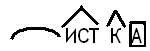 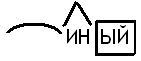 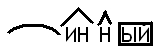 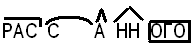                         и т. п.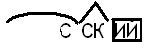 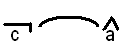 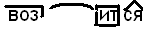 Чтобы добиться хороших результатов,  необходимо также иметь в виду, что успешность обучения орфографии во многом зависит от общего уровня речевого развития старшеклассника и прежде всего от владения видами речевой деятельности: осмысленным и точным пониманием чужого высказывания (аудирование, чтение); свободным и правильным выражением собственных мыслей в устной и письменной речи (говорение, письмо) с учетом разных ситуаций общения и в соответствии с нормами литературного языка. Русское правописание может быть освоено в процессе совершенствования, обогащения всего строя речи старшеклассника, в результате овладения всеми видами речевой деятельности в их единстве и взаимосвязи.             Коммуникативно-деятельностный подход к совершенствованию правописных умений и навыков сособствует активному развитию грамотности в широком смысле этого слова — функциональной грамотности, то есть способности извлекать, понимать, передавать, эффективно использовать полученную разными способами текстовую информацию (в том числе и представленную в виде правила правописания), а также связно, полно, последовательно, логично, выразительно излагать мысли в соответствии с определенной коммуникативной задачей и нормативными требованиями к речевому высказыванию (в том числе и правописными).  В связи с тем, что федеральный базисный учебный план рассчитан на 35 учебных недель в год, изменено количество часов, отведённых на изучение раздела «Орфография» – 33 часа (Слитные, дефисные и раздельные написания 11 часов).  Обучение  в 10 классе реализуется по учебникам: Гольцова Н. Г.,  Шамшин И. В., Мищерина М. А. Русский язык. 10 – 11 классы. – М.: ООО «ТРИД «Русское слово – РС», 2010 г. и Львова С. И. Русская орфография: Самоучитель. – М, 2005 г.           	Программа рассчитана на 35 часов (1 час в неделю). 		                    	Организация учебного процесса предполагает включение работы с различными видами словарей (этимологический, орфографический, школьный словарь иностранных слов и т. д.) и тренировочные тесты в формате ЕГЭ. Требования к уровню подготовки учащихся          В результате изучения курса в 10 классе учащиеся должны овладеть следующими умениями и навыками:знать и применять на практике систему правил, связанных с правописанием морфем;знать и применять на практике систему правил слитного, дефисного и раздельного написания;знать и применять на практике систему правил написания строчных и прописных букв;применять в практике письма орфографические нормы современного русского литературного языка;уметь работать со словарями различных типов.Календарно-тематический планСодержание Рабочей программыОсобенности письменного общения (2ч)   	 Речевое общение как взаимодействие между людьми посредством языка. Виды речевой деятельности: говорение, слушание, письмо, чтение.    	Особенности письменной речи: использование средств письма для передачи мысли, ориентация на зрительное восприятие текста и невозможность учитывать немедленную реакцию адресата, возможность возвращения к написанному, совершенствования текста и т.д. Формы письменных высказываний и их признаки: письма, записки, деловые бумаги, рецензии, статьи, репортажи, сочинения, конспекты, планы, рефераты и т.п.			Возникновение и развитие письма как средства общения.Орфография (33 ч)Орфография как система правил правописания (2 ч)    	Русское правописание. Орфография и пунктуация как разделы русского правописания. Роль орфографии в письменном общении людей, её возможности для более точной передачи смысла речи.   	 Разделы русской орфографии и обобщающее правило для каждого из них: 1) правописание морфем («пиши морфему единообразно»); 2) слитные, дефисные и раздельные написания («пиши слова отдельно друг от друга, а части слов слитно, реже – через дефис»);  3) употребление прописных и строчных букв («пиши с прописной буквы имена собственные, с малой – нарицательные»); 4) перенос слова («переноси слова по слогам»).Правописание морфем (18 ч)Правописание корней. Система правил, регулирующих написание гласных и согласных корня. Роль смыслового анализа при подборе однокоренного проверочного слова.   	 Правописание гласных корня: безударные проверяемые и непроверяемые; е и э в заимствованных словах.   	 Правила, нарушающие единообразие написания корня (ы и и в корне после приставок); понятие о фонетическом принципе написания.   	 Группы корней с чередованием гласных: 1) -кос-// -кас-, -лаг-// -лож-,  -бер- // -бир, -тер- // -тир-, -стел- // -стил- и др. (зависимость от глагольного суффикса а); 2) -раст- // -рос-, -скак- // -скоч- (зависимость от последующего согласного); 3) -гор- // -гар-, -твар- // -твор, -зор- // -зар-, -клан- // -клон- (зависимость от ударения); 4) корни с полногласными  и неполногласными сочетаниями оло//ла, оро//ра, ере//ре, ело//ле.   	Обозначение на письме согласных корня: звонких и глухих, непроизносимых, удвоенных. Чередование согласных в корне и связанные с этим орфографические трудности (доска – дощатый, очки – очечник).    	Правописание иноязычных словообразовательных элементов (лог, фил, гео, фон).Правописание приставок. Деление приставок на группы, соотносимые с разными  принципами написания: 1) приставки на –з, -с – фонетический принцип; 2) все остальные приставки – морфологический принцип написания. Роль смыслового анализа слова при различении приставок пре-, при-.Правописание суффиксов. Система правил, связанных с написанием суффиксов в словах разных частей речи. Роль морфемно-словообразовательного анализа слова при выборе правильного написания суффиксов.    	Типичные суффиксы имён существительных и их написание. Различение суффиксов -чик-, -щик- со значением лица. Суффиксы  -ек-, -ик-, -ец-, -иц- со значением уменьшительности.     	Типичные суффиксы прилагательных и их написание. Различение на письме суффиксов -ив-, -ев-, -к-, -ск-. Особенности образования сравнительной и превосходной степени прилагательных и наречий и написание суффиксов в этих формах слов.      	Типичные суффиксы глагола и их написание. Различение на письме глагольных суффиксов -ова-, -ева-, -ыва-, -ива-. Написание суффикса -е-, -и- в глаголах с приставкой обез-// обес-; -ться и –тся в глаголах.       	Образование причастий с помощью специальных суффиксов. Выбор суффикса причастия настоящего времени в зависимости от спряжения глагола. Сохранение на письме глагольного суффикса при образовании причастий прошедшего времени.      	Правописание н и нн в кратких и полных формах причастий, а также в прилагательных, образованных от существительных и глаголов.Правописание окончаний. Система правил, регулирующих правописание окончаний слов разных частей речи.    	Различение окончаний -е, -и в именах существительных. Правописание личных окончаний глаголов. Правописание падежных окончаний полных прилагательных и причастий.    	 Орфографические правила, требующие различения морфем, в составе которых находится орфограмма: о и е после шипящих и ц в корне, суффиксе и окончании; правописание и, ы после ц; употребление разделительных ъ, ь.    	Правописание согласных на стыке морфем, написание сочетаний чн, щн, нч, нщ, рч, рщ, чк, нн внутри отдельной морфемы и на стыке морфем; употребление мягкого знака для обозначения мягкости согласного внутри морфемы и на стыке морфем.   	Взаимосвязь значения, морфемного строения и написание слова. Орфографический анализ морфемно-словообразовательных моделей слов.    	Правописание ь после шипящих в словах разных частей речи.	Этимологическая справка как прием объяснения написания морфем.	Прием поморфемной записи слов.Слитные, дефисные и раздельные написания (11ч)    	Система правил данного раздела правописания. Роль смыслового и грамматического анализа слова при выборе правильного написания.   	Орфограммы связанные с различением на письме служебного слова и морфемы. Грамматико-семантический анализ при выборе слитного и раздельного написания не с разными частями речи. Различение приставки ни и слова ни (частицы, союза).  	Грамматико-орфографические отличия приставки и предлога. Слитное, дефисное и раздельное написания приставок в наречиях. Историческая справка о происхождение некоторых наречий.   	Особенности написания производных предлогов. Смысловые, грамматические и орфографические отличия союзов чтобы, также, тоже, потому, поэтому, оттого, отчего, зато, поскольку и др. от созвучных сочетаний слов.   	Образование и написание сложных слов (существительные, прилагательные, наречия). Смысловые и грамматические отличия сложных прилагательных образованных слиянием и созвучных словосочетаний (многообещающий – много обещающий).  	Употребление дефиса при написании знаменательных и служебных частей речи.  	Работа со словарем «Слитно или раздельно?». Написание строчных и прописных букв (2ч)  	Роль смыслового и грамматического анализа при выборе строчной или прописной буквы. 	Работа со словарем «Строчная или прописная?».Формы и средства контроляДля проверки уровня знаний, для приобретения практических навыков анализа, переработки изучаемого научного материала, а также для развития связной речи учащихся программой предусматривается:- составление тестов по изучаемым темам;- проведение практикумов, конференций, семинаров;- проведение тренировочных тестов.Учебно-методические средства  обученияЛитература (основная и дополнительная)Для учащихсяБазжина Т. В., Крючкова Т. Ю. Русская пунктуация: Пособие-справочник для старшеклассников, абитуриентов и студентов. — М., 2000.Беднарская Л. Д. Грамотный человек. — Тула, 2003.Единый государственный экзамен: Контрольные измерительные материалы / Капинос В. И. и др. — М., 2002, 2003—2004Львова С. И. Словообразование — занимательно о серьезном: Практические задания для учащихся 8—11 классов. — М., 2006.Львова С. И. Русская орфография: Самоучитель. — М., 2005.Львова С. И. Схемы-таблицы по русскому языку. Орфография и пунктуация: Раздаточные материалы. — М., 2005.Львова С. И. Там, где кончается слово... (О слитных, дефисных и раздельных написаниях). — М., 1991.Розенталь Д. Э. Русский язык: Сборник упражнений для школьников старших классов и поступающих в вузы. — М., 2000.Цыбулько И. П., Львова С. И. Русский язык. Эффективная подготовка. 2004. — М., 2004.Цыбулько И. П. ЕГЭ – 2012. Русский язык: сборник заданий. – М.: Национальное образование, 2011. СловариБаранов М. Т. Школьный орфографический словарь русского языка. — 4-е изд. — М., 1999.Букчина Б. 3., Калакуцкая Л. П. Слитно или раздельно. (Опыт словаря-справочника). — 2-е изд. — М., 2001.Львова С. И. Краткий орфографический словарь с этимологическими комментариями. — М., 2004.Тихонов А. Н. Морфемно-орфографический словарь. — М.. 2002.Ушаков Д. Н., Крючков С. Е. Орфографический словарь. Для  учащихся средней школы (любое издание)Шанский Н. М., Боброва Т. А. Школьный этимологический словарь русского языка: Происхождение слов (любое издание).Школьный словарь иностранных слов / Под ред. В. В. Иванова. — 4-е изд. — М., 1999.Для учителяБлинов Г. И. Методика изучения пунктуации в школе. — М., 1990.Валгина Н. С. Трудности современной пунктуации. — М., 2000Валгина Н. С. Трудные вопросы пунктуации. — М., 1983.Иванова В. Ф. Трудные вопросы орфографии. — М., 1982.Ларионова Л. Г. Коммуникативно-деятельностный подход к изучению орфографических правил в средней школе. — Ростов на-Дону, 2005.Львова С. И. Комплект наглядных пособий по орфографии и пунктуации. — М., 2004.Львова С. И. Орфография. Этимология на службе орфографии Пособие для учителя. — М., 2000.Львова С. И. Сборник диктантов с языковым анализом текста» 8—9 классы: Пособие для учителя. — М., 2003.Львова С. И. Сборник диктантов с языковым анализом текста 10—11 классы: Пособие для учителя. — М., 2003.Львова С. И. Работа со схемами-таблицами по орфографии и пунктуации: Методические рекомендации к комплекту наглядных пособий. — М., 2004.Мучник Б. С. Культура письменной речи. — М., 1996.Разумовская М. М. Методика обучения орфографии. — М.,1996.Оборудование и приборыЭлектронные пособия:Сборник презентаций  «Орфография».1-С Репетитор «Русский язык». Обучающая программа для школьников старших классов и абитуриентов.Электронный репетитор-тренажер «Курс русского языка».Энциклопедия “Русский язык”. Новый диск. www. nd. ru«СОГЛАСОВАНО»Руководитель МО                             Черных Н. В.Протокол № ___ от «__»________________2012г.«СОГЛАСОВАНО»Заместитель директора по УВР МАОУ «СОШ №16» г. Губкин                                Горшкова Е. А. «__»________________2012г.«УТВЕРЖДАЮ»Директор МАОУ «СОШ №16»            г. Губкин                              Гаврилова Р. П.Приказ № ___           от «__»_________________2012г.НомерурокаСодержание(разделы, темы)Часы учебного времениДаты проведения Даты проведения Оборудование урокаНомерурокаСодержание(разделы, темы)Часы учебного времениплан фактОборудование урокаI полугодие16Особенности письменного общения21Речевое общение как взаимодействие между людьми посредством языка.104.09.12Мультимед.през. «Русский язык»2Речевая ситуация. Формы речевого общения. Формы письменных высказываний.111.09.12Орфография33Орфография как система правил правописания23Семинар. Русское правописание. Орфография и пунктуация как разделы русского правописания.118.09.12А 3,А5 ЕГЭ4Некоторые сведения из истории русской орфографии. Различные способы передачи содержащейся в правиле информации.125.09.12Таблица «Русская орфография»Правописание морфем18Правописание корней5Система правил, регулирующих написание гласных и согласных корня.102.10.12Распечатки с текстами6Правописание гласных корня: безударные проверяемые и непроверяемые; е и э в заимствованных словах.109.10.12Тренажер А 157Правила, нарушающие единообразие написания корня (ы и ь в корне после приставок).116.10.12Лингвистическая игра-викторина8 Практикум. Группы корней с чередованием гласных123.10.12Мульт.през. «Чередование гласных в корнях слов»9Обозначение на письме согласных корня: звонких и глухих, непроизносимых, удвоенных.130.10.12Мульмед.през. «Занимательная орфография»10Правописание иноязычных словообразовательных элементов.113.11.12Комплексный анализ текста Правописание приставок11Деление приставок на группы, соотносимые с разными принципами написания.120.11.12Мультимед.през. «Правописание приставок»12Приставки на з/с- фонетический принцип написания.127.11.12Мультимед.през. «Правописание приставок»13Все остальные приставки( русские и иноязычные по происхождению)- морфологический принцип написания.104.12.12Мульмед.през., тесты с заданием А14 ЕГЭПравописание суффиксов14Система правил, связанных с написанием суффиксов в словах разных частей речи. 111.12.12Мультипрез. «Русский язык-это интересно»15Практикум. Типичные суффиксы имен существительных и их написание.118.12.12Лингвистическая игра «Путешествие в мир родного языка»16Типичные суффиксы прилагательных и их написание125.12.12Тесты с заданием А 14 ЕГЭII полугодиеТесты с заданием А 14 ЕГЭ17Типичные суффиксы глагола и их написание.115.01.13Тесты с заданием А 14 ЕГЭ18Образование причастий с помощью специальных суффиксов.122.01.13Мультимед.през. «Причастие и дееприч.»19Правописание н и нн в полных и кратких формах причастий, а также в прилагательных, образованных от существительных или глаголов.129.01.13 « Таблица «Н и НН в суффиксах прилаг.»Правописание окончаний20Система правил, регулирующих правописание окончаний слов разных частей речи..105.02.13Тесты заданий А12-А18 ЕГЭ21Различение окончаний –е  и –и в именах существительных. Правописание личных окончаний глаголов.112.02.13«Рассыпавшиеся» тексты .22Орфографические правила, требующие различения морфем, в состав которых входят орфограммы.119.02.13Текстоведческий анализ Слитные, дефисные и раздельные написания1123Система правил данного раздела правописания. Роль смыслового и грамматического анализа слова при выборе правильного написания.126.02.13Модели предложений с причастным оборотом24Орфограммы, связанные с различением на письме служебного слова и морфемы.105.03.13Тесты с заданием А15-А17 ЕГЭ25Грамматико- семантический анализ при выборе слитного и раздельного написания не с различными частями речи.112.03.13Модели двусоставных и односост. предложений26Грамматико- орфографические отличия приставки и предлога.119.03.13Орфографический словарь27Слитное, дефисное и раздельное написание приставок в наречиях.102.04.13Мульт.мед. през. «Правописание наречий»28Практикум. Особенности написания производных предлогов. 109.04.13Таблица «Правописание предлогов»29Смысловые, грамматические и орфографические отличия союзов от созвучных сочетаний слов.116.04.13Модели ( чтобы,также и тп)30Образование и написание сложных слов (имена сущ., прилагательные, наречия).123.04.13Модели сложных предложений различных видов.31Смысловые и грамматические отличия сложных прилагательных, образованных слиянием, и созвучных словосочетаний.130.04.13Мультимед.през. «Гордость России»32Употребление дефиса при написании знаменательных и служебных частей речи.107.05.13Таблица «Частицы НЕ и НИ»33Конференция. Слитные, дефисные и раздельные написания в русском языке.114.05.13«Рассыпанные строчки стихотворения»Написание строчных и прописных букв2КИМы ЕГЭ34Роль смыслового и грамматического анализа при выборе строчной или прописной буквы.121.05.13Распечатки текстов для работы в парах.35Подведение итогов.128.05.13